PROJEKTS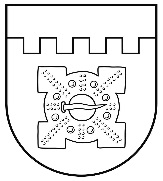 LATVIJAS REPUBLIKADOBELES NOVADA DOMEBrīvības iela 17, Dobele, Dobeles novads, LV-3701Tālr. 63707269, 63700137, 63720940, e-pasts dome@dobele.lvAPSTIPRINĀTI ar Dobeles novada domes 2019. gada 26. septembra lēmumu Nr. __/10)(protokols Nr. 10)2019. gada 26. septembrī		Saistošie noteikumi Nr. 11„Grozījums Dobeles novada pašvaldības 2010. gada 27. maija saistošajos noteikumos Nr. 17 „Dobeles novada sabiedriskās kārtības noteikumi””Izdoti saskaņā ar likuma „Par pašvaldībām“43. panta pirmās daļas 4. punktuIzdarīt Dobeles novada pašvaldības 2010. gada 27. maija saistošajos noteikumos Nr. 17 „Dobeles novada sabiedriskās kārtības noteikumi” šādu grozījumu:Svītrot saistošo noteikumu 10. punktu.Domes priekšsēdētājs 			A.SpridzānsSaistošo noteikumu Nr. 11„Grozījums Dobeles novada pašvaldības 2010. gada 27. maija saistošajos noteikumos Nr. 17 „Dobeles novada sabiedriskās kārtības noteikumi””paskaidrojuma rakstsDomes priekšsēdētājs								A.SpridzānsPaskaidrojuma raksta sadaļasNorādāmā informācija1. Projekta nepieciešamības pamatojumsGrozījums saistošajos noteikumos veikts pamatojoties uz likuma “Par pašvaldībām” 43. panta pirmās daļas 4. punktu, ievērojot Latvijas Republikas Satversmes tiesas spriedumu lietā Nr. 2013-21-03.2. Īss projekta satura izklāstsLikuma “Par pašvaldībām” 43. panta pirmās daļas 4. punkts noteic domes tiesības izdot saistošos noteikumus par sabiedrisko kārtību, paredzot administratīvo atbildību par to pārkāpšanu, ja tas nav paredzēts likumos. noteikumos. Latvijas Republikas Satversmes tiesas spriedumā lietā Nr. 2013-21-03 konstatēts, ka Latvijas administratīvo pārkāpumu kodeksa 167., 167.1 pants noteic administratīvo atbildību par sabiedriskā miera traucēšanu un akustiskā trokšņa normatīvu un vides trokšņa robežlielumu pārkāpšanu.Tādējādi likums paredz administratīvo atbildību un saistošo noteikumu 10. punkts ir svītrojams.3. Informācija par plānoto projekta ietekmi uz pašvaldības budžetuNeattiecas4. Informācija par plānoto projekta ietekmi uz uzņēmējdarbības vidi pašvaldības teritorijāNeattiecas5. Informācija par administratīvajām procedūrāmNeattiecas6. Informācija par konsultācijām ar privātpersonāmNeattiecas